Студия бального танца «Вольта»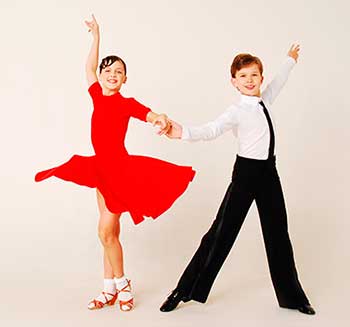 Направленность образовательной деятельности: ХудожественнаяОбразовательная программа, достижения, списки зачисленных на 2018-2019 уч.год (активные ссылки)Количество групп: 0Срок обучения: 1 годИсточник финансирования: БюджетВозраст детей: 7-11 классКоличество обучающихся в группе: 13-15РУКОВОДИТЕЛИ ГРУППЫ   Мухитдинова Василиса Николаевна